仙台市内における大規模施設の管理者及びそのテナント事業者の皆様へ宮城県では、９月１２日までを緊急事態宣言の期間とされておりましたが、この度、「まん延防止等重点措置」の適用を受け、その期間が令和３年９月１３日から９月３０日までとされたことから、これまで実施してきた対策について一部を継続することとしました。つきましては、仙台市内の大規模施設の管理者及びそのテナント事業者の皆様を対象とし、令和３年９月１３日（月）から令和３年９月３０日（木）営業分まで、営業時間短縮の協力要請を行うこととしました。今回の令和３年９月１３日から令和３年９月３０日営業分までの営業時間短縮要請に全面的にご協力いただいた大規模施設の管理者及びそのテナント事業者の皆様には、協力金を支給いたします。また、支給額等の詳細につきましては、裏面に記載しております。なお、大規模施設の管理者の皆様におかれましては、お手数をおかけして大変申し訳ございませんが、貴施設のテナント事業者に対して本内容をご周知くださいますようお願い申し上げます。宮城県では、引き続き、新型コロナウイルス感染症の収束に向けて県民の皆様と一丸となって取組を進めてまいりますので、どうかご理解をいただき、ご協力をお願いいたします。令和３年９月１０日宮城県知事　村　井　嘉　浩宮城県では、新型インフルエンザ等対策特別措置法第２４条第９項に基づき、仙台市内の大規模施設を対象として、以下のとおり営業時間短縮の協力要請を行います。　１．営業時間短縮の協力要請について　　　　　　　　　　　　　　　　　　○　時短要請相談窓口：０２２－７７４－７０４７　【受付時間　平日９：００～１７：００】○　営業時間の短縮要請の期間中は、職員等が実地の働きかけ等を行いますので、その際には、ご協力をお願いいたします。○　業種別のガイドラインを遵守するなど適切な感染防止対策の実施をお願いいたします。○　大規模商業施設（新型インフルエンザ等対策特別措置法施行令第11条第７号の施設）においては、入場整理（人数管理・制限、誘導等）を徹底されるようお願いいたします（法第31条の６第１項の要請）。　２．新型コロナウイルス感染症拡大防止協力金【大規模施設等】について　　令和３年９月１３日（月）から令和３年９月３０日（木）営業分までの営業時間短縮の要請に全面的にご協力いただいた方に協力金を支給いたします。協力金の申請に関する詳細は後日お知らせいたします。なお、従前から午前５時から午後８時までの範囲で営業している施設は、営業時間短縮の協力要請の対象外となり、協力金の申請はできません。支給額　※支給要件の詳細は県ホームページ等でお知らせします。①　大規模施設等自己利用部分面積1,000㎡毎に20万円／日×時短率（※）×18日②　①のテナント等（①が営業時間短縮要請に応じている場合に限る。）100㎡毎に2万円／日×時短率（※）×18日　※　時短率：要請に応じて時短した時間／本来の営業時間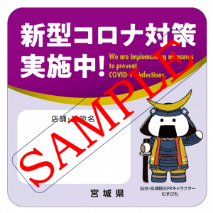 ※　このご案内は、飲食店以外の施設の管理者の方を対象に送付しております。以下に記載している協力要請及び協力金の対象は、仙台市内の新型インフルエンザ等対策特別措置法施行令第１１条に定められた飲食店以外の施設であって、建築物の床面積が1,000㎡を超えるもの（以下、大規模施設といいます。）及びそのテナント事業者のみとなりますのでご注意願います。新型コロナウイルス感染症の拡大防止に向けた大規模施設に対する営業時間短縮の協力要請（第３期）について１対象期間令和３年９月１３日(月) から 令和３年９月３０日(木) 営業分まで２対象施設①　建物の床面積の合計が1,000㎡を超える下表の施設②　①の一部を賃借するテナント等３対象区域仙台市全域４要請内容午前５時から午後８時までの営業時間短縮（映画館及びイベント開催時については午後９時まで）※　酒類の提供は終日停止とする。